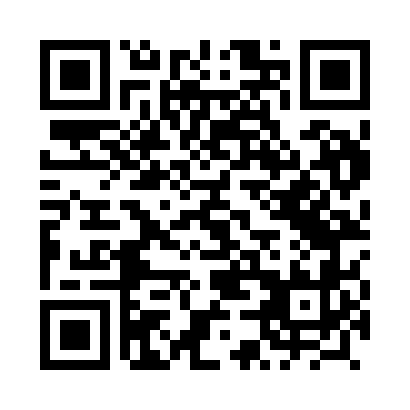 Prayer times for Slawkow, PolandWed 1 May 2024 - Fri 31 May 2024High Latitude Method: Angle Based RulePrayer Calculation Method: Muslim World LeagueAsar Calculation Method: HanafiPrayer times provided by https://www.salahtimes.comDateDayFajrSunriseDhuhrAsrMaghribIsha1Wed2:565:1712:405:458:0310:142Thu2:525:1512:395:468:0410:173Fri2:495:1412:395:478:0610:204Sat2:465:1212:395:488:0710:235Sun2:435:1012:395:498:0910:266Mon2:395:0912:395:508:1010:287Tue2:365:0712:395:518:1210:318Wed2:335:0512:395:528:1310:349Thu2:295:0412:395:538:1510:3710Fri2:265:0212:395:548:1610:4011Sat2:245:0112:395:558:1810:4312Sun2:234:5912:395:558:1910:4713Mon2:234:5812:395:568:2110:4714Tue2:224:5612:395:578:2210:4815Wed2:214:5512:395:588:2410:4816Thu2:214:5312:395:598:2510:4917Fri2:204:5212:396:008:2610:5018Sat2:204:5112:396:008:2810:5019Sun2:194:5012:396:018:2910:5120Mon2:194:4812:396:028:3010:5121Tue2:184:4712:396:038:3210:5222Wed2:184:4612:396:048:3310:5323Thu2:184:4512:396:048:3410:5324Fri2:174:4412:396:058:3610:5425Sat2:174:4312:396:068:3710:5426Sun2:174:4212:406:078:3810:5527Mon2:164:4112:406:078:3910:5628Tue2:164:4012:406:088:4010:5629Wed2:164:3912:406:098:4110:5730Thu2:154:3812:406:098:4210:5731Fri2:154:3712:406:108:4410:58